-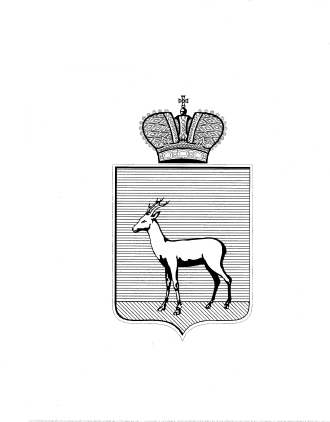 Об утверждении Программы профилактики рисков причинения вреда (ущерба) охраняемым законом ценностям в области муниципального контроля в сфере благоустройства на территории Промышленного внутригородского района городского округа Самара в 2023 г.В соответствии со статьей 44 Федерального закона от 31.07.2020                   № 248-ФЗ «О государственном контроле (надзоре) и муниципальном контроле в Российской Федерации», постановлением Правительства Российской Федерации от 25.06.2021 № 990 «Об утверждении Правил разработки и утверждения контрольными (надзорными) органами программы профилактики рисков причинения вреда (ущерба) охраняемым законом ценностям», ПОСТАНОВЛЯЮ:Утвердить прилагаемую Программу профилактики правонарушений в области муниципального контроля   в сфере благоустройства на территории Промышленного внутригородского района городского округа Самара на 2023 г. Настоящее Постановление вступает в силу со дня его официального опубликования. Контроль за выполнением настоящего Постановления возложить на Первого заместителя Главы Промышленного внутригородского района городского округа Самара Блинкова Н.Н.Глава Промышленного внутригородскогорайона городского округа Самара                                              Д.В.Морозов         	                Макарова Н.А. 995 13 67Приложениек постановлению Администрации Промышленного внутригородского района городского округа Самараот __________ 2022 № ___________Программа профилактики рисков причинения вреда (ущерба) охраняемым законом ценностям в области муниципального контроля               в сфере благоустройства на территории Промышленного внутригородского района городского округа Самара на 2023 год 1. Анализ текущего состояния осуществления вида контроля, описание текущего развития профилактической деятельности контрольного органа, характеристика проблем, на решение которых направлена программа профилактики1.1. Настоящая Программа профилактики рисков причинения вреда (ущерба) охраняемым законом ценностям в сфере использования объектов муниципального жилищного фонда Промышленного внутригородского района  на 2023 г. (далее – Программа) разработана в соответствии с требованиями Федерального закона от 31.07.2020 г. № 248-ФЗ «О государственном  контроле (надзоре) и муниципальном контроле в Российской Федерации» (далее – закон № 248-ФЗ), на основании Правил разработки и утверждения контрольными (надзорными) органами программы профилактики рисков причинения вреда (ущерба) охраняемым законам ценностям, утвержденных постановлением Правительства Российской Федерации от 25.06.2021 г. № 990   и предусматривает комплекс мероприятий по профилактике рисков         причинения вреда (ущерба) охраняемым законом ценностям при осуществлении муниципального жилищного контроля на территории Промышленного внутригородского района городского округа Самара (далее – Промышленный район).1.2. Программа профилактики рисков причинения вреда (ущерба) устанавливает порядок проведения профилактических мероприятий, направленных на предупреждение нарушений обязательных требований                          и (или) причинения вреда (ущерба) охраняемым законом ценностям, соблюдение которых оценивается при осуществлении муниципального контроля в сфере благоустройства на территории Промышленного района. Предметом контроля в сфере благоустройства является соблюдение юридическими лицами, индивидуальными предпринимателями, гражданами Правил благоустройства территории Промышленного внутригородского района городского округа Самара (далее – Правила благоустройства), требований к обеспечению доступности для инвалидов объектов социальной, инженерной и транспортной инфраструктур и предоставляемых услуг.Муниципальный контроль осуществляется посредством:- профилактики нарушений обязательных требований, организации                     и проведения контрольных (надзорных) мероприятий;- принятия предусмотренных законодательством Российской Федерации мер по пресечению, предупреждению и (или) устранению последствий выявленных нарушений обязательных требований.В связи с ограничениями, установленными постановлением Правительства РФ от 10.03.2022 № 336 «Об особенностях организации и осуществления государственного контроля (надзора), муниципального контроля» в 2022 году проводились исключительно контрольные мероприятия без взаимодействия с контролируемым лицом. В 2022 году проведено 6 контрольных мероприятий без взаимодействия с контролируемым лицом.В 2022 году в соответствии с планом мероприятий по профилактике нарушений законодательства в сфере благоустройства на территории Промышленного района на 2022 год осуществлялись следующие мероприятия: информирование, консультирование, объявление предостережения. С целью осуществления мероприятий в рамках «Информирование» на официальном сайте Администрации Промышленного внутригородского района городского округа Самара в информационно-телекоммуникационной сети «Интернет» обеспечено размещение информации в отношении проведения муниципального контроля в сфере благоустройства на территории Промышленного района согласно требований статьи 46 Федерального закона от 31.07.2020 № 248-ФЗ «О государственном контроле (надзоре) и муниципальном контроле в Российской Федерации. Подконтрольным субъектам объявлено 18 предостережений о недопустимости нарушения обязательных требований и предложено принять меры по обеспечению соблюдения обязательных требований.1.3. К проблемам, на решение которых направлена программа профилактики, относятся случаи:1) ненадлежащего содержания прилегающих территорий;2) несвоевременной очистки кровель зданий, сооружений от снега, наледи и сосулек; 3) неустранения произрастающих на принадлежащих контролируемым лицам земельных участках и прилегающих территориях карантинных, ядовитых и сорных растений;4) складирования твердых коммунальных отходов вне выделенных для такого складирования мест;5) выгула животных и выпаса сельскохозяйственных животных и птиц на территориях общего пользования.Наиболее распространенными причинами перечисленных нарушений являются отсутствие у отдельных граждан экологической культуры, стремления к сохранению чистоты, а также стремление к экономии ресурсов, необходимых для систематического проведения мероприятий, направленных на создание комфортных условий проживания и сохранность окружающей среды.      В ряде случаев у граждан отсутствует представление о размерах административных штрафов, подлежащих уплате в случае нарушения Правил благоустройства.Мероприятия программы профилактики будут способствовать частичному решению обозначенных проблем в связи с повышением информированности контролируемых лиц относительно последствий нарушения обязательных требований и способов устранения нарушений предусмотренными законодательством и муниципальными правовыми актами способами. 2. Цели и задачи реализации программы профилактики2.1. Целями профилактики рисков причинения вреда (ущерба) охраняемым законом ценностям являются:1) стимулирование добросовестного соблюдения обязательных требований всеми контролируемыми лицами;2) устранение условий, причин и факторов, способных привести 
к нарушениям обязательных требований и (или) причинению вреда (ущерба) охраняемым законом ценностям;3) создание условий для доведения обязательных требований 
до контролируемых лиц, повышение информированности о способах 
их соблюдения.2.2. Для достижения целей профилактики рисков причинения вреда (ущерба) охраняемым законом ценностям выполняются следующие задачи:1) анализ выявленных в результате проведения муниципального контроля в сфере благоустройства нарушений обязательных требований;2) оценка состояния подконтрольной среды (оценка возможной угрозы причинения вреда жизни, здоровью граждан) и установление зависимости видов и интенсивности профилактических мероприятий с учетом состояния подконтрольной среды;3) организация и проведение профилактических мероприятий с учетом состояния подконтрольной среды и анализа выявленных в результате проведения муниципального контроля в сфере благоустройства нарушений обязательных требований.3. Перечень профилактических мероприятий, сроки (периодичность) их проведения3.1. Перечень профилактических мероприятий, сроки (периодичность) их проведения представлены в таблице.4. Показатели результативности и эффективности программы профилактикиПоказатели результативности программы профилактики определяются в соответствии со следующей таблицей.№ п/пНаименование мероприятияСрок реализации мероприятияОтветственный исполнитель1.        Осуществление информирования                  контролируемых лиц по вопросам соблюдения обязательных требований,             в том числе посредством                      размещения соответствующих сведений на сайте Администрации Промышленного внутригородского округа «Муниципальный контроль» в информационно-телекоммуникационной сети «Интернет». В течение года (по мере необходимости)Должностные лица, уполномоченные на осуществление контроля в сфере благоустройства 2.Обобщение правоприменительной практики.Обеспечение регулярного  обобщения практики осуществления               в соответствующей сфере деятельности муниципального контроля путем сбора                   и анализа данных о проведенных контрольных (надзорных) мероприятий               и их результатов и размещение                              на сайте Администрации Промышленного внутригородского округа «Муниципальный контроль»  в информационно-телекоммуникационной сети «Интернет». Не позднее              1 июля 2024Должностные лица, уполномоченные на осуществление контроля в сфере благоустройства3.Объявление предостережений.Выдача предостережений о недопустимости нарушения обязательных требований                     в соответствии со статьей 49 Федерального закона от 31.07.2020 г.              № 248-ФЗ              «О государственном контроле (надзоре)                и муниципальном контроле в Российской Федерации» (если иной порядок                     не установлен федеральным законом).По мере выявления готовящихся нарушений обязательных требований или признаков нарушений обязательных требований, не позднее 30 дней со дня получения Администрацией района указанных сведенийДолжностные лица, уполномоченные на осуществление контроля в сфере благоустройства4.Консультирование.Осуществление консультирования контролируемых лиц по обращениям контролируемых лиц и их представителей по вопросам, связанным с организацией и осуществлением муниципального контроля.В течение года (по мере необходимости) Должностные лица, уполномоченные на осуществление контроля в сфере благоустройства№п/пНаименование показателяВеличина11.Полнота информации, размещенной                на официальном сайте контрольного органа в сети «Интернет» в соответствии с частью 3 статьи 46 Федерального закона от 31.07.2021 г. № 248-ФЗ «О государственном контроле (надзоре) и муниципальном контроле в Российской Федерации»100%22.Утверждение доклада, содержащего результаты обобщения правоприменительной практики                          по осуществлению муниципального контроля, его опубликованиеИсполнено/Не исполнено3.Доля выданных предостережений                     по результатам рассмотрения обращений               с подтвердившимися сведениями                                о готовящихся нарушениях обязательных требований или признаках нарушений обязательных требований в общем количестве поступивших обращений (%)100% (если имелись случаи выявления готовящихся нарушений обязательных требований или признаков нарушений обязательных требований)4.Доля лиц, удовлетворённых консультированием, в общем количестве лиц, обратившихся за консультированием100%